NºBANDERAPAIS CONTINENTE HABITADOSUTCSOBERANIA1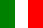 ITALYEUYES+1ITALY2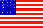 USANAYES-5USA3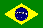 BRAZILSAYES-3BRAZIL4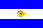 ARGENTINASAYES-3ARGENTINA5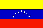 VENEZUELASAYES-4VENEZUELA6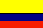 COLOMBIASAYES-5COLOMBIA78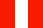 PERUSAYES-5PERU9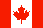 CANADANAYES-5CANADA10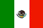 MEXICONAYES-6MEXICO11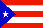 PUERTO RICONAYES-4USA12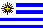 URUGUAYSAYES-3URUGUAY13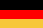 GERMANYEUYES+1GERMANY14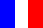 FRANCEEUYES+1FRANCE15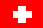 SWITZERLANDEUYES+1SWITZERLAND16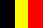 BELGIUMEUYES+1BELGIUM17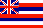 HAWAIIOCYES-10USA18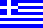 GREECEEUYES+2GREECE19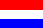 NETHERLANDEUYES+1NETHERLAND20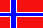 NORWAYEUYES+1NORWAY21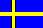 SWEDENEUYES+1SWEDEN22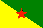 FRENCH GUYANASAYES-4FRANCE23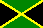 JAMAICANAYES-5JAMAICA24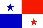 PANAMANAYES-5PANAMA25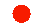 JAPANASYES+9JAPAN26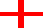 ENGLANDEUYES0ENGLAND27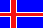 ICELANDEUYES0ICELAND28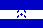 HONDURASNAYES-6HONDURAS29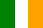 IRELANDEUYES0IRELAND30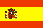 SPAINEUYES+1SPAIN31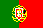 PORTUGALEUYES+1PORTUGAL32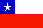 CHILESAYES-4CHILE33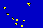 ALASKANAYES-8USA34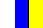 CANARIAS Isl.AFYES0SPAIN35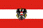 AUSTRIAEUYES+1AUSTRIA36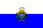 SAN MARINOEUYES+1SAN MARINO37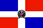 DOMINICAN REP.NAYES-5DOMINICAN REP.38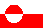 GREENLANDNAYES-3DENMARK39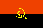 ANGOLAAFYES+1ANGOLA40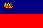 LIECHTENSTEINEUYES+1LIECHTENSTEIN41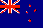 NEW ZEALANDOCYES+12NEW ZEALAND42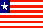 LIBERIAAFYES-0,75LIBERIA43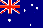 AUSTRALIAOCYES+10AUSTRALIA44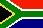 SOUTH AFRICAAFYES+2SOUTH AFRICA45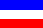 SERBIA & MONTENEGROEUYES+1SERBIA & MONTENEGRO4647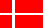 DENMARKEUYES+1DENMARK48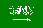 SAUDI ARABIAASYES+3SAUDI ARABIA49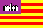 BALEARIC Isl.EUYES+1SPAIN50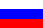 RUSSIAEUYES+3RUSSIA51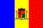 ANDORRAEUYES+1ANDORRA52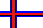 FAROE Isl.EUYES0DENMARK53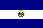 EL SALVADORNAYES-6EL SALVADOR54LUXEMBOURGEUYES+1LUXEMBOURG55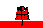 GIBRALTAREUYES+1UNITED KINGDON56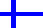 FINLANDEUYES+2FINLAND57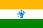 INDIA ASYES+5,5INDIA 58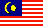 EAST MALAYSIA ASYES+8MALAYSIA 59DODECANESE Isl.EUYES+2GREECE60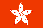 HONG KONG ASYES+8HONG KONG 61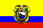 ECUADORSAYES-5ECUADOR62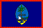 GUAM Isl. OCYES+10USA 63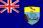 St HELENA Isl. AFYES0UNITED KINGDON 64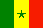 SENEGALAFYES0SENEGAL65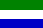 SIERRA LEONEAFYES0SIERRA LEONE66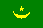 MAURITANIAAFYES-1MAURITANIA67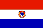 PARAGUAYSAYES-4PARAGUAY68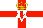 NORTH IRELANDEUYES0UNITED KINGDON69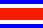 COSTA RICANAYES-6COSTA RICA70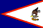 AMERICAN SAMOA Isl. OCYES-11USA 71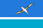 MIDWAY Isl. OCNO-11USA 72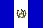 GUATEMALANAYES-6GUATEMALA73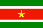 SURINAMSAYES-3,5SURINAM74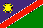 NAMIBIAAFYES+2NAMIBIA75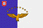 AZORES Isl.EUYES-1PORTUGAL76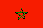 MOROCCOAFYES0MOROCCO77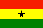 GHANAAFYES0GHANA78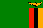 ZAMBIAAFYES+2ZAMBIA79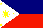 PHILIPPINESOCYES+8PHILIPPINES80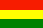 BOLIVIASAYES-4BOLIVIA81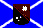 S. ANDRES & PROVIDENCIA Isl.NAYES-6COLOMBIA82GUANTANAMO BAYNAYES-5USA83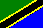 TANZANIAAFYES+3TANZANIA84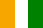 IVORY COASTAFYES0IVORY COAST85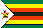 ZIMBABWEAFYES+2ZIMBABWE86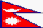 NEPAL ASYES+5,75NEPAL 8788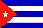 CUBANAYES-5CUBA89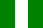 NIGERIAAFYES+1NIGERIA90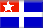 CREETE Isl.EUYES+2GREECE91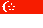 INDONESIAOCYES+7,5INDONESIA92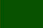 LIBYAAFYES+2LIBYA93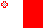 MALTAEUYES+1MALTA94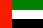 U.A.E.ASYES+4U.A.E.95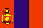 MONGOLIAASYES+7,5MONGOLIA96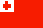 TONGA Isl.OCYES+13TONGA Isl.97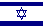 ISRAELASYES+2ISRAEL98SINGAPOREASYES+8SINGAPORE99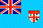 FIDJI Isl.OCYES+12FIDJI Isl.100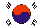 SOUTH KOREAASYES+9SOUTH KOREA101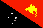 PAPUA NEW GUINEAOCYES+10PAPUA NEW GUINEA102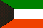 KUWAITASYES+3KUWAIT103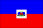 HAITINAYES-5HAITI104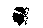 CORSICAEUYES+1FRANCE105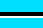 BOTSWANAAFYES+2BOTSWANA106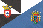 CEUTA & MELILLAAFYES+1SPAIN107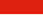 MONACOEUYES+1MONACO108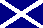 SCOTLANDEUYES0SCOTLAND109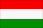 HUNGARYEUYES+1HUNGARY110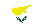 CYPRUSASYES+3CYPRUS111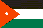 JORDANASYES+2JORDAN112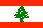 LEBANONASYES+2LEBANON113WEST MALAYSIAASYES+8MALAYSIA114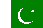 PAKISTANASYES+5PAKISTAN115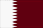 QATARASYES+4QATAR116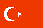 TURKEYASYES+2TURKEY117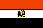 EGYPTAFYES+2EGYPT118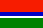 GAMBIAAFYES0GAMBIA119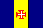 MADEIRA Isl.AFYES-1PORTUGAL120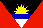 ANTIGUA & BARBUDA Isl.NAYES-4ANTIGUA & BARBUDA Isl.121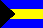 BAHAMAS Isl.NAYES-5BAHAMAS Isl.122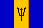 BARBADOS Isl.NAYES-4BARBADOS Isl.123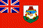 BERMUDA Isl.NAYES-4UNITED KINGDON124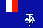 AMSTERDAM & St PAUL Isl.AFNO+5FRANCE125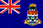 CAYMAN Isl.NAYES-5UNITED KINGDON126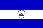 NICARAGUANAYES-6NICARAGUA127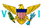 USA VIRGIN Isl. NAYES-4USA 128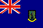 BRITISH VIRGIN Isl.NAYES-4UNITED KINGDON129MACQUAIRE Isl.OCNO+11AUSTRALIA130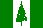 NORFOLK Isl.OCYES+11,15AUSTRALIA131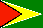 GUYANASAYES-3,75GUYANA132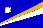 MARSHALL  Isl. OCYES+12MARSHALL  Isl. 133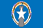 MARIANAS Isl.OCYES+10USA134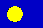 BELAU  Isl. OCYES+10BELAU  Isl. 135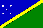 SOLOMON Isl.OCYES+11SOLOMON Isl.136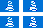 MARTINIQUE Isl.NAYES-4FRANCE137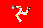 ISLE OF MANEUYES0UNITED KINGDON138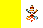 VATICAN CITYEUYES+1VATICAN CITY139140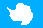 ANTARCTICASANO0ANTARCTICA141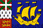 St PIERRE & MIQUELON Isl.NAYES-4FRANCE142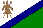 LESOTHO AFYES+2LESOTHO 143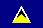 St LUCIA Isl.NAYES-4St LUCIA Isl.144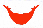 EASTER Isl. SAYES-7CHILE145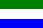 GALAPAGOS Isl.SAYES-5ECUADOR146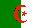 ALGERIAAFYES0ALGERIA147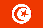 TUNISIAAFYES+1TUNISIA148ASCENSION Isl.AFYES0UNITED KINGDON149LACCADIVE Isl.ASYES+5,5INDIA150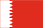 BAHRAIN ASYES+4BAHRAIN 151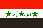 IRAQASYES+3IRAQ152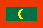 MALDIVE Isl.ASYES+5MALDIVE Isl.153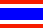 THAILANDASYES+7THAILAND154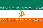 IRANASYES+3,5IRAN155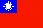 TAIWAN ASYES+8CHINA 156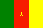 CAMEROONAFYES+1CAMEROON157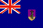 MONTSERRAT Isl.NAYES-4UNITED KINGDON158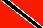 TRINIDAD & TOBAGO Isl.SAYES-4TRINIDAD & TOBAGO Isl.159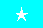 SOMALIA AFYES+3SOMALIA 160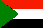 SUDANAFYES+2SUDAN161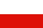 POLANDEUYES+1POLAND162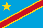 DEMOCRATIC REPUBLIC OF CONGOAFYES+1DEMOCRATIC REPUBLIC OF CONGO163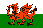 WALESEUYES0WALES164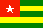 TOGO AFYES0TOGO 165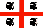 SARDINIAEUYES+1ITALY166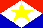 St MARTEEN/SABA/St EUSTA. Isl..NAYES-4NETHERLAND167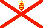 JERSEY Isl.EUYES0UNITED KINGDON168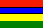 MAURITIUS Isl.AFYES+4MAURITIUS Isl.169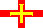 GUERNSEY Isl.EUYES0UNITED KINGDON170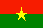 BURKINA FASOAFYES0BURKINA FASO171SVALBARD Isl. EUYES+1NORWAY 172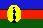 NEW CALEDONIAOCYES+11FRANCE173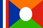 REUNION Isl.AFYES+4FRANCE174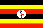 UGANDAAFYES+3UGANDA175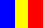 CHADAFYES+1CHAD176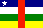 CENTRAL AFRICAN Rep.AFYES+1CENTRAL AFRICAN Rep.177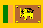 SRI LANKAASYES+5.5SRI LANKA178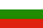 BULGARIAEUYES+2BULGARIA179180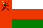 OMANASYES+4OMAN181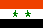 SYRIAASYES+2SYRIA182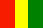 GUINEA Rep.AFYES0GUINEA Rep.183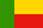 BENINAFYES0BENIN184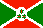 BURUNDIAFYES+3BURUNDI185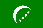 COMOROS Isl.AFYES+3COMOROS Isl.186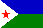 DJIBOUTIAFYES+3DJIBOUTI187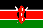 KENYAAFYES+3KENYA188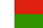 MALAGASY Rep.AFYES+3MALAGASY Rep.189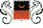 MAYOTTE Isl.AFYES+3FRANCE190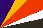 SEYCHELLESAFYES+4SEYCHELLES191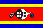 SWAZILAND AFYES+2SWAZILAND 192COCOS  Isl.NANO-6COSTA RICA193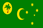 COCOS & KEELING  Isl. OCYES+6,5AUSTRALIA 194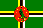 DOMINICA Isl.NAYES-4DOMINICA Isl.195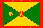 GRENADA Isl.NAYES-4GRENADA Isl.196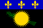 GUADELOUPE Isl.NAYES-4FRANCE197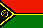 VANUATU Isl.OCYES+11VANUATU Isl.198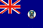 FALKLAND Isl.SAYES-4UNITED KINGDON199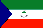 EQUATORIAL GUINEAAFYES-1EQUATORIAL GUINEA200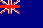 SOUTH SHETLAND Isl.SANO-4UNITED KINGDON201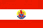 FRENCH POLYNESIAOCYES-10FRANCE202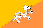 BUTHANASYES+5,5BUTHAN203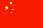 CHINAASYES+8CHINA204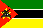 MOZAMBIQUEAFYES+2MOZAMBIQUE205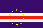 CAPE VERDE Isl.AFYES-2CAPE VERDE Isl.206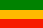 ETHIOPIAAFYES+3ETHIOPIA207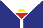 St MARTIN Isl.NAYES-4FRANCE208GLORIOSO Isl.AFNO+3FRANCE 209JUAN DE NOVA Isl.AFNO+3FRANCE210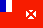 WALLIS & FUTUMA  Isl.OCYES-10,5FRANCE211JAN MAYEN Isl.EUYES-1NORWAY212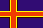 ALAND Isl.EUYES+2FINLAND213MARKET REEFEUNO+2FINLAND214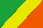 CONGOAFYES+1CONGO215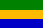 GABONAFYES+1GABON216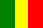 MALIAFYES0MALI217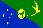 CHRISTMAS Isl.OCYES+7AUSTRALIA218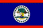 BELIZENAYES-5,5BELIZE219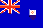 ANGUILLA Isl.NAYES-4UNITED KINGDON220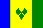 St VINCENT Isl. & DEP.NAYES-4St VINCENT Isl. & DEP.221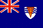 SOUTH ORKNEY  Isl.SANO-3UNITED KINGDON222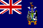 SOUTH SANDWICH Isl.SANO-3UNITED KINGDON223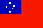 WESTERN SAMOA  Isl. OCYES-11WESTERN SAMOA  Isl. 224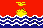 WEST KIRIBATI  Isl.OCYES+12KIRIBATI  Isl.225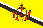 BRUNEI OCYES+8BRUNEI 226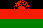 MALAWIAFYES+2MALAWI227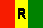 RWANDAAFYES+3RWANDA228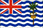 CHAGOS Isl.AFNO+5UNITED KINGDON229HEARD Isl.AFNO+5AUSTRALIA230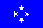 MICRONESIA F.S.OCYES+11MICRONESIA F.S.231St PETER & St PAUL Isl.SANO-2BRAZIL232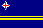 ARUBA Isl.SAYES-4NETHERLAND233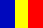 ROMANIAEUYES+2ROMANIA234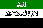 AFGHANISTANASYES+4,5AFGHANISTAN235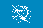 I.T.U. GENEVAEUYES+1I.T.U. GENEVA236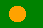 BANGLADESHASYES+6BANGLADESH237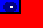 BURMA/MYANMARASYES+6,5BURMA/MYANMAR238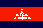 CAMBODIAASYES+8CAMBODIA239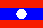 LAOSASYES+7LAOS240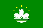 MACAOASYES+8MACAO241SPRATLY Isl.ASNO+7CHINA242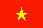 VIETNAMASYES+7VIETNAM243AGALEGA & St BRANDON Isl.AFYES+4MAURITIUS Isl.244PAGALU & ANNOBON  Isl.AFYES-1EQUATORIAL GUINEA245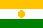 NIGERAFYES+1NIGER246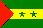 SAO TOME & PRINCIPE Isl.AFYES0SAO TOME & PRINCIPE Isl.247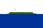 NAVASSA  Isl.NANO-5USA248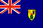 TURKS & CAICOS Isl.NAYES-5UNITED KINGDON249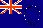 NORTHERN COOK  Isl. OCYES-10,5NEW ZEALAND 250SOUTHERN COOK  Isl.OCYES-10,5NEW ZEALAND251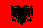 ALBANIAEUYESALBANIA252REVILLA GIGEDO Isl.NAYES+1MEXICO253ANDAMAN & NICOBAR Isl. ASYES-7INDIA254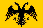 MOUNT ATHOSEUYES+2MOUNT ATHOS255KERGUELEN Isl.AFNO+5FRANCE256PRINCE EDWARDS & MARION  Isl.AFYES+3SOUTH AFRICA257RODRIGUES Isl.AFYES+4MAURITIUS Isl.258TRISTAN DA CUNHA & COUGH Isl.AFYES0UNITED KINGDON259TROMELIN Isl. AFNO+4FRANCE 260BAKER & HOWLAND  Isl.OCNO-12USA261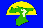 CHATHAM Isl.OCYES-12,75CHATHAM Isl.262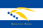 JOHNSTON Isl.OCNO-11USA263KERMADEC Isl.OCNO+12NEW ZEALAND264KINGMAN REEF  Isl. OCNO-11USA 265CENTRAL KIRIBATI Isl.OCYES+12KIRIBATI Isl.266EAST KIRIBATI  Isl. OCYES+12KIRIBATI  Isl. 267KURE Isl.OCNO-11USA268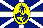 LORD HOWE Isl.OCNO+10AUSTRALIA269MELLISH REEF Isl.OCNO+10AUSTRALIA270MINAMI-TORISHIMA  Isl. ASNO+10JAPAN 271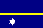 NAURU Isl.OCYES+11,5NAURU Isl.272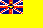 NIUE  Isl. OCYES-11NEW ZEALAND 273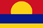 PALMYRA & JARVIS Isl.OCNO-11USA274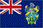 PITCAIRN Isl.OCYES-8,5UNITED KINGDON275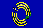 TOKELAU Isl.OCYES-11TOKELAU Isl.276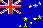 TUVALU Isl. OCYES+12TUVALU Isl. 277SABLE Isl.NAYES-5CANADA278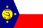 WAKE  Isl. OCNO+12USA 279WILLIS Isl.OCNO+10AUSTRALIA280AVES Isl.NANO-4VENEZUELA281OGASAWARA Isl.ASYES+10JAPAN282AUCKLAND & CAMPBELL Isl.OCNO+12NEW ZEALAND283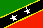 St KITTS & NEVIS Isl.NAYES-4St KITTS & NEVIS Isl.284St PAUL Isl.NANO-5CANADA285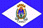 FERNANDO DE NORONHA Isl.SANO-2BRAZIL286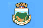 JUAN FERNANDEZ Isl.SAYES-4CHILE287MALPELO Isl.SANO-5COLOMBIA288SAN FELIX & SAN AMBROSIO Isl.SANO-5CHILE289SOUTH GEORGIA Isl.SANO-1,5UNITED KINGDON290TRINIDADE & MARTIN VAZ Isl.SANO-2BRAZIL291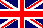 DHEKELIA & AKROTIRIEUYES+2UNITED KINGDON292293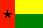 GUINEA BISSAUAFYES-1GUINEA BISSAU294PETER 1st Isl.AFNO-6NORWAY295+2296CLIPPERTON  Isl.OCNO-7FRANCE297BOUVET Isl.AFNO0NORWAY298CROZET Isl.AFNO+3FRANCE299DESECHEO Isl. NANO-4USA 300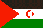 WESTERN SAHARAAFYES0WESTERN SAHARA301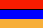 ARMENIAASYES+4ARMENIA302ASIATIC RUSSIAASYES+4RUSSIA303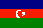 AZERBAIJANASYES+4AZERBAIJAN304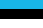 ESTONIAEUYES+2ESTONIA305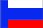 FRANZ JOSEF LANDEUNO+3RUSSIA306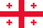 GEORGIAASYES+4GEORGIA307KALININGRADSKEUYES+2RUSSIA308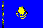 KAZAKHSTANASYES+5,5KAZAKHSTAN309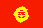 KIRGHIZSTANASYES+6KIRGHIZSTAN310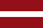 LATVIAEUYES+2LATVIA311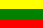 LITHUANIAEUYES+2LITHUANIA312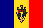 MOLDAVIAEUYES+3MOLDAVIA313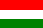 TADZHIKISTANASYES+6TADZHIKISTAN314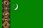 TURKMENISTANASYES+5TURKMENISTAN315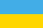 UKRAINEEUYES+2UKRAINE316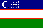 UZBEKKISTANASYES+6UZBEKKISTAN317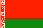 WHITE RUSSIAEUYES+2WHITE RUSSIA318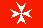 Sovereign Military Orden of MALTAEUYES+1Sovereign Military Orden of MALTA319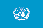 UNITED NATIONSNAYES-5UNITED NATIONS320BANABA Isl.OCNO+11,5KIRIBATI  Isl321CONWAY REEFOCNO+12FIDJI Isl.322323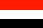 YEMEN Rep.ASYES+3YEMEN Rep.324325ROTUMA Isl.OCYES+12FIDJI Isl.326MALYJ VYSOTSKJ Isl.EUNO+3RUSSIA327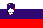 SLOVENIAEUYES+1SLOVENIA328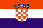 CROATIAEUYES+1CROATIA329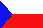 CZECH Rep.EUYES+1CZECH Rep.330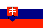 SLOVAK Rep.EUYES+1SLOVAK Rep.331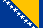 BOSNIA & HERZEGOVINAEUYES+1BOSNIA & HERZEGOVINA332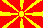 MACEDONIAEUYES+1MACEDONIA333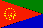 ERITREAAFYES+3ERITREA334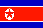 NORTH KOREAASYES+8NORTH KOREA335SCARBOROUGH REEFASNO+8PHILIPPINES336PRATAS Isl.ASNO+8CHINA337AUSTRAL Isl.OCYES-10FRANCE338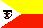 MARQUESAS Isl.OCYES-9MARQUESAS Isl.339TEMOTU Isl.OCYES+11SOLOMON Isl.340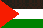 PALESTINEASYES+2PALESTINE341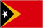 EAST TIMOROCYES+8EAST TIMOR342CHESTERFIELD  Isl. OCNO+11FRANCE 343DUCIE  Isl. OCNO-9UNITED KINGDON 344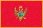 MONTENEGRO Rep. EUYES+1MONTENEGRO Rep. 345SWAINS  Isl. OCNO-11USA 346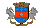 St BARTS Isl.NAYES-4FRANCE347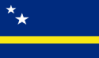 CURASAONAYES-4CURASAO348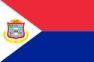 ST.MAARTENNAYES-4ST.MAARTEN349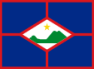 SABA AND ST.EUSTATIUSNAYES-4SABA AND ST.EUSTATIUS350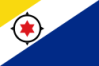 BONAIRENAYES -4BONAIRE351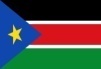 REPUBLICA DE SUDAN DEL SURAFYES+2REPUBLICA DE SUDAN DEL SUR